ARONIA PRUNIFOLIA - PLŪMJLAPU ARONIJAZinātniskais nosaukums: Aronia prunifolia (Marshall) Rehder, Rosaceae - rožu dzimtaSinonīmi: Aronia arbutifolia (L.) Pers. var. nigra (Willd.) Seymour, A. nigra (Willd.) Koehne, Aronia x prunifolia 'Floribunda', Aronia x prunifolia,  Photinia melanocarpa (Michx.) K.R. Robertson & Phipps., Pyrus arbutifolia (L.) L. f. var. nigra Willd., Pyrus melanocarpa (Michx) Willd., Sorbus melanocarpa (Michx.) Heynh., SUGAS APRAKSTSAronia prunifolia ir līdz 3 m  augsts, apaļš krūms ar kailiem dzinumiem un plati otrādi olveida līdz eliptiskām, spīdīgi zaļām lapām (1. attēls). Lapas garums 8-10 cm, mala zobaina un mēreni tūbaina apakšpuse. Ziedi balti vai rožaini, sakopoti vairogveida ziedkopās. Ziedkopa satur no 10-25 ziediem, katra apmēram 1 cm plata. Augļi tumši purpursarkani, sīki 7-12 mm diametra, nogatavojas septembrī. Sēklas tumši brūnas, katrā auglī no vienas līdz piecām. Zied maijā, augļi nogatavojas augusta beigās, septembrī (Lange et al.1978, http://www.cabi.org). Zinātniskajā un dārzkopības literatūra ilgstoši tika uzskatīts, ka Latvijā kultūrā ir tikai viena suga – Aronia melanocarpa, kura attiecīgi tika uzskatīta par invazīvu. R. Cinovska pētījumos (Cinovskis 1979) noskaidrojās, ka Latvijā kultūrā sastopamas divas sugas, no kurām daudz biežāk A. prunifolia, kuru viegli atšķir pēc blīvi tūbaini matainas lapas apakšējās puses un ziedkātiem (pretējo A. melanocarpa, kurai lapas un ziedkātiņ ir kaili). Savvaļā pariet tieši blīvi apmatotās aronijas – tātad, attiecīgi, A. prunifolia. Lai arī sugu atšķirības ir precīzi definētas un dabā viegli atšķiramas, šos abus taksonus nereti jauc arī mūsdienu eksperti.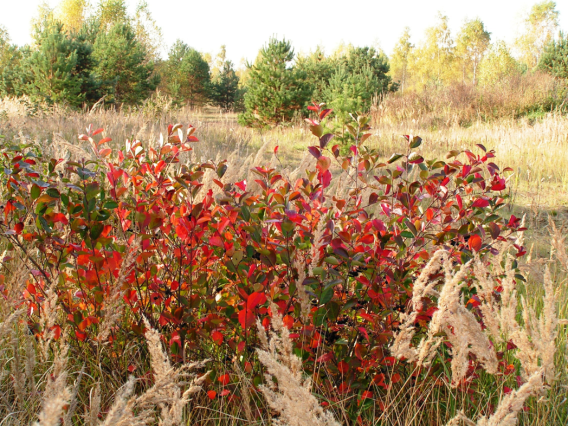 1. attēls. Aronia prunifolia invāzija Kalsnavā (Foto A. Svilāns)Dabiskā izplatībaPlūmjlapu aronijas dabiskais izplatības areāls ir Ziemeļamerika. ASV tā aizņem 1/4 no valsts ziemeļaustrumiem. Izplatības teritorija ir Lielo ezeru reģions, virzoties uz dienvidiem līdz Apalaču kalniem.SUGAS IZPLATĪBA Introdukcijas vēsture un ģeogrāfiskā izplatīšanāsTiek uzskatīts, ka suga ievesta Eiropā pirms 1700. g. Apvienotajā Karalistē suga introducēta 1791.g.m atzīmēta kā savvaļā pārgājusi 1934.g. Nīderlandē suga kā kūltūraugs sastopams kopš 1875.g., un strauji izplatījusies kopš 1900.g. Suga ir sastopama Igaunijā, Somijā, Vācijā (tikai kultūrā), Polijā (http://www.cabi.org).Latvijas teritorijā suga pirmo reizi minēta K.V. Šoha stādaudzētavas katalogos 1902.g. (Laiviņš et al 2009).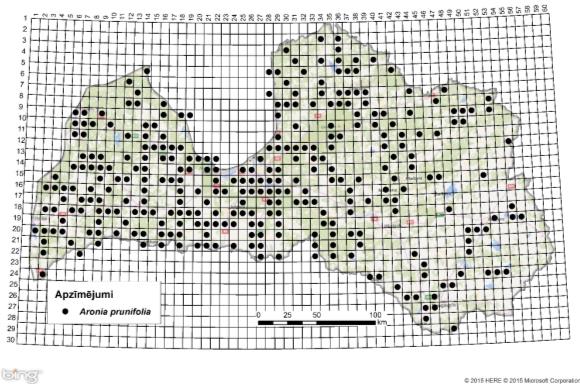 2. attēls. Aronia prunifolia izplatība Latvijā. Aktuālo atradņu izvietojums Latvijas ģeobotāniskā tīkla kvadrātos, situācija uz 2015. gadu.Introdukcijas ceļiApzināti - dārzkopība, ainavu dārzniecība.	 Sugas statuss reģionāSugai ir invazīvs statuss Beļģijā, Čehijā, Nīderlandē. Polijā, Vācijā, Somijā suga ir nostabilizējusies un sastopama lokāli. Lielbritānijā suga nav invazīva (http://www.cabi.org).Sugas statuss Baltijas valstīsPlūmjlapu aronija Latvijā ir nostabilizējusies, izplatīta bieži un ir ar invazīvu raksturu. Nav ziņu par sugas statusu Igaunijā un Lietuvā.EKOLOĢIJABiotopa raksturojumsPlūmjlapu aronija sastopama ceļmalās, ruderālos biotopos, mežmalās, skrajos mežos, purvos, uz mitrāju robežām.Dzīves ciklsZied no maijā, augļi nogatavojas no augusta līdz septembra beigām. Sēklām nepieciešama stratifikācija.IzplatīšanāsIzplatās gan ar sēklām, gan ar sakņu atvasēm. Augļi ir pamatbarība ziemojošajiem putniem rudenī.IETEKEMES IEROBEŽOŠANAIetekme uz vidiNīderlandē A. prunifolia veido blīvus krūmājus sfagnu purvos, niedrājos un ar sugām nabadzīgos purvainos bērzu mežos kopā ar melnalksni, tādējādi mazinot vietējas floras bioloģisko daudzveidību. Līdz ar parādīšanos niedrājos, traucē to pļaušanu.Ģenētiskā ietekmeNav zināma sugas ģenētiskā ietekme.Ietekme uz cilvēka veselībuNav ziņu par sugas negatīvo ietekmi uz cilvēka veselību.Ekonomiskā un sociālā ietekme (pozitīva/negatīva)Izplatīts dekoratīvs un kūltūraugs. Ziemcietīgs. Augļus izmanto tautas medicīnā, pārtikā, sulu un vīna ražošanā.  Ar augļiem barojas meža dzīvnieki un putni. A. prunifolia Kanādā tiek uzskatīts kā lauksaimniecības nezāle, taču nav skaidrs kādas kultūras tā ietekmē. Tiek uzskatīts par draudu Austrālijas ganībām.IEROBEŽOŠANAS PASĀKUMIPreventīvie pasākumiLai novērstu plūmjlapu aronijas invāziju, jāizvairās no to stādīšanas apstādījumos, bet jau izveidojušās audzes jāiznīcina. Sugas kontrole kultūrā.Izskaušanas, kontroles un uzraudzības pasākumiSugas kontrolei var izmantot griešanu, kontrolētu dedzināšanu un noganīšanu.A. prunifolia ir maz dabisko ienaidnieku, taču ir uzņēmīga pret lapu plankumainību un augļu puvi. Var būt arī kā saimniekaugs baltajam āmulim.Nav ziņu, ka plūmjlapu aronijas apkarošanai izmanto ķīmiskos preparātus.Informācija un izglītošanaNav saņemti ziņojumi  par  informācijas un izpratnes veidošanas kampaņām.PētniecībaMāris Laiviņš ir izpētījis un aprakstījis A. prunifolia sabiedrības Latvijā, kā arī pārbaudīja tā atradnes, kas bija zināmas uz publicēšanas dienu. Izplatības karte publicēta Latvijas kokaugu atlantā.Suga iekļaujama invazīvo sugu monitoringa programmā kā papildus monitorējama invazīva augu suga, par tās izplatību valstī trūkst aktuālu pētījumu.Ekspertu ieteikumi un komentāriSuga uzskatāma par bīstamu, invazīvu taksonu valsts teritorijā. Uz invazīvo sugu monitoringa datu balstītas analīzes izskatīt iespēju veikt labojumus Ministru kabineta 2008.gada 30.jūnija noteikumos Nr.468 Invazīvo augu sugu saraksts, papildinot to ar plūmjlapu aroniju.Izmantota literatūraCinovskis R. 1979.  Latvijas PSR ieteicamo krāšņumaugu sortiments. Koki un krūmi.  – Rīga, Zinātne, 276 lpp.Lange V., Mauriņš A., Zvirgzds A. 1978. Aronia prunifolia In: Dendroloģija. – Rīga, Zvaigzne, 212. Laiviņš M., Bice M., Krampis I., Knape Dz., Šmite D., Šulcs V. 2009. Latvijas kokaugu atlants. – Rīga, Latvijas Universitātes Bioloģijas institūts, Apgāds Mantojums. www.kurtuesi.lv/flora (internet-based atlas version)http://www.cabi.org/isc/datasheet/108963Faktu lapu sagatavoja Nataļja Romanceviča, Pēteris Evarts-Bunders